LNKL系列快速连接器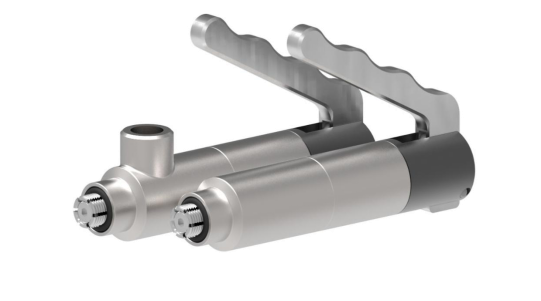 LNKL系列快速连接器，用于内螺纹部件的气密性测试或压力测试，瞬间连接，可显著提高测试过程的连接效率和可靠性，利用快速连接器前端O型圈实现端面密封，对测试件端面的粗糙度有一定要求。特殊应用：既可提供更长或更短的快速连接器；也可以作为堵头来提供。LNKL系列的技术参数	工作压力：入口B：从真空最高可达200 bar。操作压力：入口P1，P2：6-12bar 压缩空气。设计：主要结构部件采用防腐蚀性不锈钢和铝合金材质；可根据客户需求进行其它设计。操作压力：入口P：4至12bar 洁净压缩空气。密封件：主密封使用丁腈橡胶。可选用聚氨酯（Urethane）密封件用于磨损较大的应用环境。泄露率：10-3mbar×l/s (10-4Pa×m3/s)*此为标准品最低泄漏率；我们可以按需求提供更低泄漏率的装置；这取决于客户提供的详细规格（测试方法，测试温度和测试压力）以及客户所提供样品的品质（即密封面表面处理情况，粗糙度和尺寸允许公差）。操作步骤：1、按下手柄，将快速连接器插入待测螺纹内；2、松开手柄，快速连接器就此连接上。操作形式：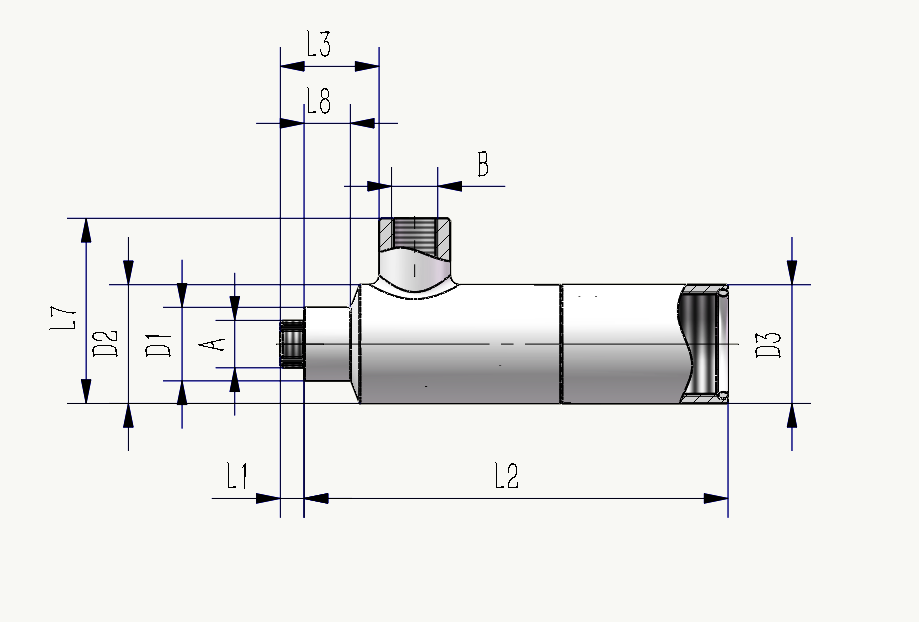 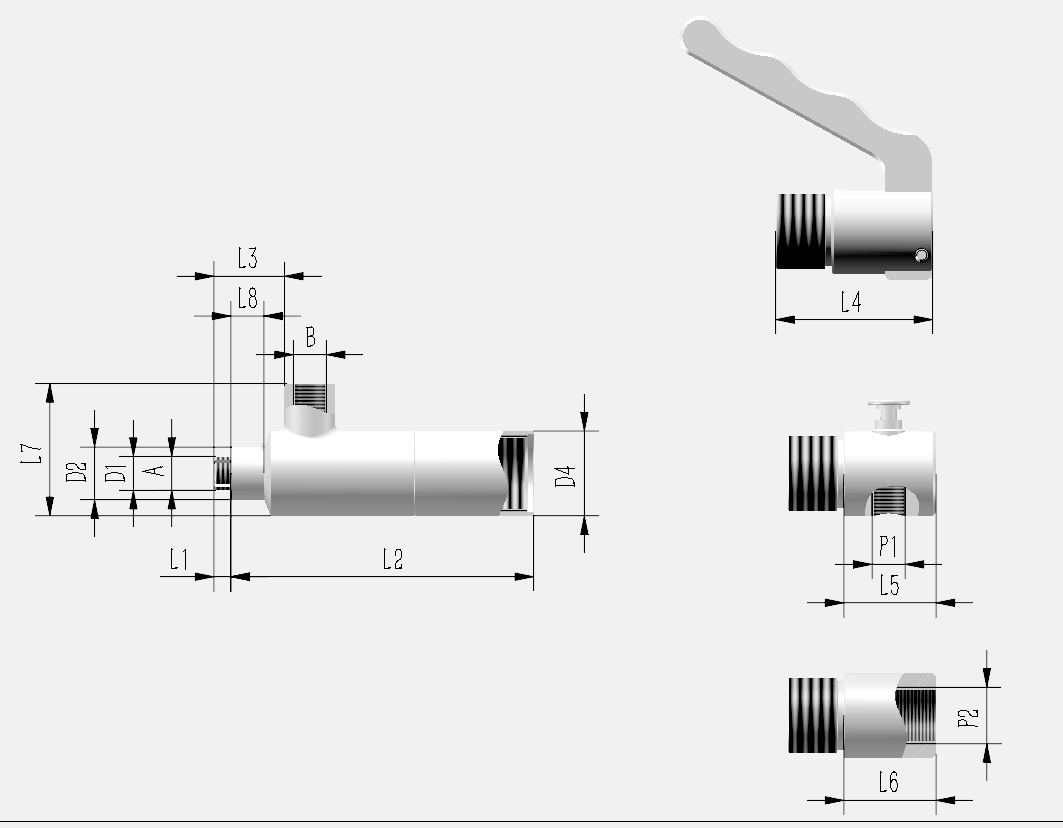 规格尺寸：LNKL系列的技术参数	公制ISO螺纹订购: 请在型号末尾注明操作形式，例如：LNKL-M213-02-H。LNKL系列快速连接器的特殊型式加长型LNKL系列快速连接器，用于外部空间有限的内螺纹部件的压力测试，可根据客户实际需求定制。 外形尺寸B1D1D2D3L1L2L3L4L5L6L7L8P1P21G 1/8"15.525.025.05.289.115.629.724.018.037.010.0G 1/8"G 1/4"2G 1/4"19.527.027.06.589.613.630.718.018.038.810.0G 1/8"G 1/4"3G 3/8"24.032.032.08.096.114.634.018.018.050.010.0G 1/8"G 1/4"4G 1/2"30.036.036.09.099.514.335.018.018.054.010.0G 1/8"G 1/4"5G3/4"33.143.536.09.7136.016.236.018.018.068.010.0G 1/8"G 1/4"6G3/4"37.749.036.09.7136.016.236.018.018.073.510.0G 1/8"G 1/4"7G1"41.749.036.012.7136.011.736.018.018.079.510.0G 1/8"G 1/4"*规格尺寸以mm来表示*规格尺寸以mm来表示*规格尺寸以mm来表示*规格尺寸以mm来表示*规格尺寸以mm来表示*规格尺寸以mm来表示*规格尺寸以mm来表示*规格尺寸以mm来表示*规格尺寸以mm来表示*规格尺寸以mm来表示*规格尺寸以mm来表示*规格尺寸以mm来表示*规格尺寸以mm来表示*规格尺寸以mm来表示*规格尺寸以mm来表示外形尺寸螺纹ALmin*（mm）快速连接器零件号堵头零件号1M10X0.759LNKL-M200-01LNKL-M200-01P1M10X1.09LNKL-M200-02LNKL-M200-02P1M10X1.259LNKL-M200-03LNKL-M200-03P1M10X1.59LNKL-M200-04LNKL-M200-04P2M12X1.010.5LNKL-M201-01LNKL-M201-01PPM12X1.2510.5LNKL-M201-02LNKL-M201-02P2M12X1.510.5LNKL-M201-03LNKL-M201-03P2M12X1.7510.5LNKL-M201-04LNKL-M201-04P2M14X1.010.5LNKL-M202-01LNKL-M202-01P2M14X1.510.5LNKL-M202-02LNKL-M202-02P2M14X2.010.5LNKL-M202-03LNKL-M202-03P3M16X1.011LNKL-M203-01LNKL-M203-01P3M16X1.511LNKL-M203-02LNKL-M203-02P3M16X2.011LNKL-M203-03LNKL-M203-03P3M18X1.011LNKL-M204-01LNKL-M204-01P3M18X1.511LNKL-M204-02LNKL-M204-02P3M18X2.011LNKL-M204-03LNKL-M204-03P4M20X1.012LNKL-M205-01LNKL-M205-01P4M20X1.512LNKL-M205-02LNKL-M205-02P4M20X2.012LNKL-M205-03LNKL-M205-03P4M22X1.012LNKL-M206-01LNKL-M206-01P4M22X1.512LNKL-M206-02LNKL-M206-02P4M22X2.012LNKL-M206-03LNKL-M206-03P5M24X1.015LNKL-M207-01LNKL-M207-01P5M24X1.515LNKL-M207-02LNKL-M207-02P5M24X2.015LNKL-M207-03LNKL-M207-03P5M26X1.515LNKL-M208-01LNKL-M208-01P5M27X1.015LNKL-M209-01LNKL-M209-01P5M27X1.515LNKL-M209-02LNKL-M209-02P5M27X2.015LNKL-M209-03LNKL-M209-03P5M28X1.015LNKL-M210-01LNKL-M210-01P5M28X1.515LNKL-M210-02LNKL-M210-02P5M28X2.015LNKL-M210-03LNKL-M210-03P6M30X1.015LNKL-M211-01LNKL-M211-01P6M30X1.515LNKL-M211-02LNKL-M211-02P6M30X2.015LNKL-M211-03LNKL-M211-03P6M30X3.015LNKL-M211-04LNKL-M211-04P6M32X1.515LNKL-M212-01LNKL-M212-01P6M32X2.015LNKL-M212-02LNKL-M212-02P6M33X1.515LNKL-M213-01LNKL-M213-01P6M33X2.015LNKL-M213-01LNKL-M213-01P6M33X3.015LNKL-M213-02LNKL-M213-02P*Lmin：最短螺纹长度*Lmin：最短螺纹长度*Lmin：最短螺纹长度*Lmin：最短螺纹长度*Lmin：最短螺纹长度外形尺寸螺纹ALmin*（mm）快速连接器零件号堵头零件号1G1/8”9LNKL-G100LNKL-G100P2G1/4”10.5LNKL-G101LNKL-G101P3G3/8”11LNKL-G102LNKL-G102P4G1/2”12LNKL-G103LNKL-G103P4G3/4”12LNKL-G105LNKL-G105P5G1”15LNKL-G106LNKL-G106P*Lmin：最短螺纹长度*Lmin：最短螺纹长度*Lmin：最短螺纹长度*Lmin：最短螺纹长度*Lmin：最短螺纹长度外形尺寸螺纹ALmin*（mm）快速连接器零件号堵头零件号1BSPT 1/8”9LNKL-B100LNKL-B100P2BSPT 1/4”10.5LNKL-B101LNKL-B101P3BSPT 3/8”11LNKL-B102LNKL-B102P4BSPT 1/2”12LNKL-B103LNKL-B103P4BSPT 3/4”12LNKL-B105LNKL-B105P5BSPT 1”15LNKL-B106LNKL-B106P*Lmin：最短螺纹长度*Lmin：最短螺纹长度*Lmin：最短螺纹长度*Lmin：最短螺纹长度*Lmin：最短螺纹长度外形尺寸螺纹ALmin*（mm）快速连接器零件号堵头零件号1NPT 1/8”9LNKL-N100LNKL-N100P2NPT 1/4”10.5LNKL-N101LNKL-N101P3NPT 3/8”11LNKL-N102LNKL-N102P4NPT 1/2”12LNKL-N103LNKL-N103P5NPT 3/4”15LNKL-N105LNKL-N105P6NPT 1”15LNKL-N106LNKL-N106P*Lmin：最短螺纹长度*Lmin：最短螺纹长度*Lmin：最短螺纹长度*Lmin：最短螺纹长度*Lmin：最短螺纹长度